San Diego Trail Alliance Quarterly MeetingZoom Meeting through Backcountry Horsemen San Diego Unit Monday, July 17, 2023  @ 6:30 pm Agenda with Mar 20 meeting updatesPurpose:Keep trails open for non-motorized recreational users.Foster good communication between stakeholders.Promote use/stewardship of trails.Attendees for the March Zoom:  Janeen Reed (BVH Bonita); Walter & Susie Kirkwood (BCHC-SD); Barbara Hughes (LFR, RTA, BCHC-SD), Susie Murphy (SDMBA), Donna Hein (Valley Center); Lita Tabish(Fallbrook), Lizzy Bendrick (County Staff); Glen Morgan (RTA, BCHC-SD LFR); Cyndi Denny (LFR, RTA, TRVEA BCHC-SD); Lisa Wood (LFR TRVEA BCHC-SD); Information Items:  Last SDTA meeting March 20, 2023 on Zoom thanks to BCHC-SD Unit Next SDTA meeting July 17, 2023 on Zoom thanks to BCHC-SD Unit SDTA Steering Committee:  Lisa Wood, Cyndi Denny, Maryanne Vancio, and Julie Klein.Discussion Items: Donna Hein’s contribution:  Donna’s notes in Red, New information in blueSDMBA:  Susie Murphy Exec. Dir. of SDMBA.  Updates?Greenways Conference updatesGrant for Laguna TrailsE-bike updates?SDMBA anticipates the release soon of the Sycamore Canyon/Goodan Ranch Public Access Plan (PAP) for public comment by the County of San Diego.   We would greatly like to have your support and the support of any groups you represent that are passionate about improved public trail access balanced by conservation efforts in the area.  As soon as we hear more information we can share with you.  SDMBA will draft a letter template once the plan is released and we will invite other groups like yours to sign on to our letter.   Of course, individuals or groups are welcome to draft their own comments.  March 2023:  E-bike meeting with County March 26th details on SDMBA Meetup page 8:00SDTA:  Completed April 8 Equestrian/Mtn Bike Clinic at Driftwood Ranch.  Well attended by TRVEA, LFR, SDMBA, Pizza was served along with drinks, dessert; Gave SDMBA members a chance to ride Dynamite, Susie executed the great horsemanship; Horse people given a chance to ride an e-bike curtesy of Susie Murphy.   Cottonwood Sand Mine:  San Diego County released, for public review, the Recirculation of Draft Environmental Impact Report (DEIR) for the Cottonwood Sand Mining project.Comments must be sent by 4:00pm on 8/14/23 to:Planning & Development ServicesAttn: Christopher Jacobs5510 Overland Avenue, Suite 310San Diego, CA 92123​Or, emailed to: Christopher.Jacobs@sdcounty.ca.govhttps://www.sandiegocounty.gov/pds/ceqa/MUP-18-023.html Sept 9 tentatively next Horse/Bike clinic with TRVEA at Driftwood Ranch, depends on VSV. Schedule next Zoom meetingMarch 2023April 8 Mountain Bike/equestrian event.  Event to provide pizzas 
* Update on El Monte Sand mine.  Filed bankruptcy
* Update on Cottonwood Sand mine   Waiting on DEIR after public comments are compiled.       * Update on Greenways (March 28).  Susie/SDMBA, Lizzy/County, RTA Glen Morgan and John Degenfelder are attending. County Parks and Rec:  LizzyPresentation of our Regional Parks by Lizzy March 2023:  Future Trail Planning – County Supervisors like Desmond in Planning Dept. Public Comments, email & In person. (Side note) We need trail people on local planning groups. Planning groups need to enforce new trails that are on Master plan. Davis?Code Enforcement for trails; Lizzy to give presentation at July 17th meeting. Ramona Trails Association:   Glen Morgan, Don Wendt, John DegenfelderHow to initiate and who to reach out to with interaction with the large hiking community.Greenways Conference update from John Degenfelder and Glen Morgan Any updates on Santa Maria Creek Greenway Assessment of trails in Ramona Community Park for trail maintenance (scheduled for March 21, 2023) Updates    Funding by County Board of Supervisors for Santa Maria Greenway? March 2023:  RTA suggest that the San Diego County Master Trails Plan should be a top priority on the agenda.  Is it being enforced? It was approved per Lizzy. Lizzy gave contacts information of people to contact in county (I missed that info.)  Mt Woodson parking and trail:  Approved (NO trailer Parking)San Diego Equestrian Community, Donna Hein:VSV updates on affected HorsesBelow is a link to the Webinar hosted by USEF & presented by USDA Webinars - Vesicular Stomatitis: What You Need to Know | US Equestrian (usef.org)My takeaway from the webinar.To sum up the webinar, it affects horses more than any other animal, but people can get it too.Horses with open lesions can affect other horses. Mostly it is passed by biting flies.Black Flies in moving waterSand Flies standing water or mudMidges or culicoides travel by air flow.Only 10% of effected animals will develop Lesions.Sensitive area's that develop lesions are lips, muzzles, tongue, ears, sheath, teats, and coronary Band. The virus is in the Flies & Lesions on the horse. Lesions form where the flies bite the animal. Does not affect hairy areas. Lesions on Coronary Band can cause temporary lameness. No animal-to-animal virus speed after lesions heal.One of the first signs of VSV is Hypersalivation, and fever.VSV is common in Mexico and has not been in CA, it has been in many other southern states.This is reportable to the State & USDA, report horses with lesions & quarantine minimum of 14 days from onset of lesions in last affected animal on the Premises. Isolation of affected animal from herd and aggressive vector control.USDA reports at least 1x a week with updated numbers.In 2019, 1128 premises with equine were reported from June to Dec. As the flies traveled north from Mexico into the Rocky Mountains. Same strand of virus in spring of 2020 another 313 equine affected.What to do: Fly Control - Fly spay, (see photo below for information on fly spray), Fly repellent ointment, Screens, fly sheets, fans, fly traps, remove standing water, manure, spilled feed, hay & straw.Rules for Horse shows posted on: https://www.cdfa.ca.gov/.../VSV_Equine_Event... Vet must examine horses on arrival, log for temps 2x daily per horse, Daily checks for lesions. Horses with lesions removed from show grounds. Risk is horse to horse (lesions can develop in 2 to 8 days), and flies on premises with virus.I asked question and hope to get an email with answers. I asked about camping in the effected Counties, and about 4K elevations, and gnats in mustard weed. Also about 4H and the San Diego County Fair, and the Race- Track horses.Rancho Lilac status update: status update New information the County Park & Rec. has been awarded. Two years to work on planning then if approved Caltrans will transfer deed to County Park & Rec. County had a meeting to present & answer questions in Valley Center. This will be called Ranch Lilac Preserve. Buttlefield Trail Ranch (in Valley Center) The Board of Supervisors has approved the purchase of this 60 acres lot for future passive parkland. Fire Hazard Severity Zone Map:  (New comments are again being accessed until August 9th. See San Diego Equestrian Community Facebook page for details and a sample letter. This will affect our ability to purchase homeowners insurance and the cost of that insurance.  OSFM.Fire.CA.Gov click on Fire Hazard Severity Zones. March 2023Other Updates: I talked about the Fire Hazard Severity Zone Map and sending comments to fhszcomments@fire.ca.gov  Twin Oaks Valley Equestrian Association, Patti Morton: Horse Heritage Festival and 17th annual Help the Horse Park Ride and Stride on Sunday October 15th  with a spot light on Fire preparedness. We are looking for organizations to participate at our event.  In past years Backcountry Horseman and the Large Animal Rescue did demonstrations that were fantastic. I think some trailer loading demonstrations would be excellent too.Also would BCHC-SD with SDTA have a booth; Would SDMBA have a booth representing their group.Santa Margarita updates after storms? TOVEA missed March meetingFallbrook Trail Council – Lita TabishUpdatesNorth County – Del Mar, Julie Klein (San Dieguito River Park, JPA Joint Powers Authority);Updates:  March 2023 updates:  Road bike riders now a danger on the road to horses. Further discussionSan Dieguito River Valley Conservancy:  Kim Rogers Community Engagement managerPlanned Events:March 2023:  2 million raised to close gaps in trails. Need More!Backcountry Horsemen CA-San Diego:   Walt KirkwoodLaguna Mtn Horse CampGreen Valley projects completed:  Corrals, added water spigots?Los Vaqueros projects completed: water spigots, leveling in corrals, & lunging ring.Vern Whitaker, project updates?Boulder Oaks Ballard removal? March 2023Laguna Mountain, Horse Camp:  NO StatusGreen Valley, widen sites, water spigots, level sites. Work party for GVF was cancelled due to weather, next work party/camp TBA;  Planned freeze free water spigots/hydrants, leveling some sites; Los Vaqueros, frost free hydrants, Enclose the lunging ring    PlannedVern Whitaker, signs installed, trail markers and reflectorsBoulder Oaks, Ballard removalLakeside Frontier Riders: Updates:  Any changes on Dianne Jacob Equestrian Center? Campouts affected by VSV situation, especially members who board.Bonita Valley Horsemen:  Janeen ReedRohr Park, equestrian public arena access, update? Planned EventsMarch 2023	The City of Chula Vista is trying to allow the Sunnyside Saddle Club to take over the public horse arena in Rohr Park in Chula Vista.  The arena is located in Rohr park on City property.  The arena has been open to the public for over 40 years.  First the park belonged to the County of San Diego but was acquired by the City of Chula Vista in the early 80's from the County.  The horse arena was on park property at the time Chula Vista took it over.It has been the home of the Sunnyside Saddle Club for many years.  The Sunnyside Saddle Club has always had first right for Show dates and should retain this right. However, the Sunnyside Saddle Club now maintains without showing any proof that they own the arena. The Sunnyside Saddle Club published an article on their webpage that said a private person bought the arena and then sold it to Sunnyside Saddle Club.  The article was from circa 2005 and said author unknown.  A receipt for the arena would be proof of ownership not an unsubstantiated rticle. They went to the City of Chula Vista and convinced them that they owned it.  The Sunnyside Saddle Club then locked the arena on May 8th and would not allow public use.  The Parks told them to take off the lock. They did not.  The lock was cut off on May 15th. The Bonita Valley Horsemen applied for and received four (4) permits for events in 2023 from the City of Chula Vista.  The President of Sunnyside Saddle Club contacted Bonita Valley horsemen on Saturday May 13th and said we could not have our event as they were now in charge and they owned the arena and were not going to allow public access.  This was 6 days before our event.  I responded that we had a valid permit and would be having our event.  I contacted the City and was told our event held a valid permit. I then contacted Keven Pointer with The City of Chula Vista Economic Development Department.  I spoke with him at length.  He said that Sunnyside Saddle Club owned the arena and could lock it if they wanted to. He said that the Sunnyside had spent $2,000.00 on grooming the arena so they had a right to lock it.  I let him know Bonita Valley Horsemen put in a round pen for $3,000.00 last year and dedicated it to the public for their use right next to the arena.. Strange logic.  I asked him if the City had an agreement with Sunnyside and he said no they were doing it now.  I asked to receive a copy for public input he said it was at the City Attorney's Office for review.  I called the City Attorney's Office and was informed they had not seen it.  The City is not being transparent with the horse community and is wanting to divest themselves for caring for the arena and give a private club access only . Again, the loss of this horse arena deprives all the backyard horse owners from a place to train and practice.  The Sunnyside Saddle Club membership is mainly from one small hunter jumper barn in Bonita.  The wants of a few can not outweigh a whole community's public use.  The loss of Horse Amenities are a loss for all.  Our public spaces are for all not just a few. Please write, call and e-mail the below listed Official a make your support for keeping this a  public space.  Remember it is located on City of Chula Vista Park land.  Kevin Pointer City of Chula Vista Economic Development  619 691-5248kpointer@chula vista.govJohn McCann City of Chula Vista Mayor619 691-5044Chula Vista City page-Mayor and City Council leave a requestNora Vargas District one Supervisor and Chair of San Diego County Council619 531-5511District1community@sdcounty.ca.govThe below Horse Clubs of San Diego want to made their request for the arena at Rohr park to remain public. Bonita Valley HorsemenLakeside Frontier RidersBack Country Horsemen (San Diego Chapter)   Tiajuana River Valley Equestrian Assoc.Pine Valley Mountain RidersThank you,Janeen Reed, PresidentBonita Valley Horsemen619 549-549Janeen_reed@hotmail.comTijuana River Valley Equestrian Assoc.:  John Gabaldon Updates on canopy trails? Trail trimming needed? Updates on Smugglers Gulch Clean up San Diego?Status on TRV User & Equestrian Camp, or Polo Club?  March Updates:  April 8 Horse/Mountain Bike clinic with SDTA, TRVEA, SDMBA.  Lunch to be provided. Flyer updated, announcements, details worked with Trvea & SDMBANo updates on TRV User & Equestrians Camp or Polo Club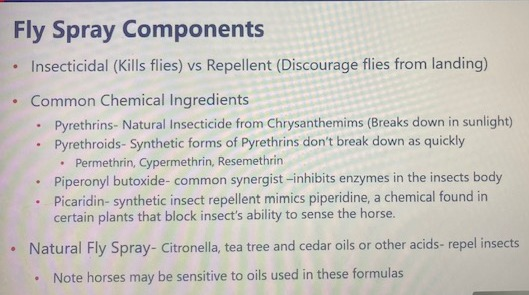 COUNTY UPDATES: Discussion Items per SDTA Oct 21 2019 meeting:EVENTS.  Horse/Bicycle Safety Event for Holly Oaks.  Thoughts on hosting another event.  NORTH COUNTY TRAIL.  Boulder Oaks Preserve.  This Preserve consists of 1,268 acres south of Ramona and north of the San Vicente Reservoir and Foster’s Canyon, and east of Iron Mountain. The County acquired it for the MSCP.  Martha’s Grove Trail, located within Sycamore Canyon Open Space Park, connects.  Approximately 14.2 miles of multi-use trails and three staging areas, of which one is for equestrian rigs, with eight spots, are planned.  Comments on the EIR were accepted until October 11.NORTH COUNTY TRAILS.  San Dieguito River Valley.  More than 65 miles of trails. The San Dieguito River Park and the City of Poway have established a north/south trail linkage between the San Dieguito River Park Coast-to-Crest Trail and the Trans County Trail through the City of Poway Trail system. Auxiliary trails include: City of San Diego– Crest Canyon, Gonzales Canyon, Black Mountain, and Clevenger Canyon; County of San Diego– Lusardi Creek, Del Dios Highlands, Santa Ysabel West and East, and Volcan Mountain Wilderness Preserves; City of Del Mar– River Path Del Mar; Cleveland National Forest– Upper Santa Ysabel and Lower Santa Ysabel Truck Trails.  Park rules:Wait 48 hours after a rain event before using trails.Stay on designated trails and obey posted information.  Night time camping, parking, and trail use are prohibited.Never leave trash or manure in staging areas- load it back up in your trailer, or else put it in a trash receptacle that has a lid.  On trails, kick horse manure so that it breaks up.  Pets must be leashed and cleaned up after.  Open fires, smoking, and weapons and firearms, and off-road vehicles are prohibited.  Destruction (for example grazing) of plant, animal, cultural specimens, trail markers, fences, signs, and resources is prohibited.Fishing and boating are permitted at Hodges Reservoir during certain times - call (619) 465-3474 for more information. Fishing is also permitted some places within the City of Del Mar. 
NO FISHING anywhere else in the park.NORTH COUNTY PARK DEVELOPMENT San Luis Rey River Park.  A 1,600-acre park, acquired from willing sellers, planned with public input, extends from eastern Oceanside to Interstate 15 along the San Luis Rey River.  No EIR is out yet.NORTH COUNTY PARK DEVELOPMENT.  Santa Maria Creek Greenway.  The proposed multi-use trail system would take advantage of an existing staging area off Montecito Road, and would link with Wellfield Park, Ramona Grasslands County Preserve, and the downtown business district.  A meeting with property owners was held in July explaining that invasive plants may be removed from the creek.  John Degenfelder, Project Visionary and Volunteer Coordinator, can be reached at 760-789-1716, or Meg Diss, County Trails Program Coordinator, at 858-966-1372. Once enough parcels are secured, the County will complete an EIR and trail plans. NORTH COUNTY TRAIL.  Old Survey Road 97.  Old Survey Road 97 is a historic road connecting Ramona and Escondido. The road fell into disuse when it was replaced by Highway 78 in 1930. A section of the old road lies on the northern side of the Ramona Grasslands Preserve. Open two days a week from August 15 to November 15 with permit only (dogs are not allowed). NORTH COUNTY (California Fish and Wildlife).  La Canada. Diane Jacob, at her meeting on September 18, offered to meet personally with California Department of Fish and Wildlife staff about trail access.NORTH COUNTY Iron Mountain Highway 67 Crossing.  In September the County acquired 160 acres associated with a proposed tunnel.NORTH COUNTY Sycamore Goodan Ranch Access. EIR of trail segments is underway – due out Spring 2020.EAST COUNTY PRIVATE DEVELOPMENT.  Cottonwood Sand Mine.  An investor has purchased the Cottonwood Golf Club in unincorporated El Cajon near Jamul, along the Sweetwater River, near Highway 94.  Also in this area there are trail challenges associated with Ivanhoe Ranch in the Jamul Drive area.  SDMBA is working on finding an alignment.EAST COUNTY PRIVATE DEVELOPMENT: El Monte Sand Mine.  Project is responding to voluminous comments on EIR.  Also in this area there are trail successes associated with the Flume Trail and the Potts property.EAST COUNTY, Sloan Canyon.  EIR and design on segments 1 and 4 are underway.EASTERN PART OF COUNTY, STATE-RUN RESERVE: Crestridge.  The Crestridge Ecological Reserve is 2,800-acres connecting the Lakeside Ecological Reserve to San Diego National Wildlife Refuge. Contact: South Coast Region of the California Fish and Wildlife Department San Diego office at (858) 467-4201.  When riding in this area – or any area - stay on designated trails.  Email from Gardner requesting a trail user clinic and equestrian input regarding alternative access to Crest as equestrians having difficulty with gates at reserve entrances; improved signage would be very helpful.  Cyndi is corresponding with Gardner.  EAST COUNTY, Flynn Springs Road.  Design has been completed for a pathway, but no County CIP funding has been budgeted.EAST COUNTY, SR94, Safe Passage Crossing.  Money has been allocated to begin planning for this, near the YMCA.  Vestar property.SOUTH COUNTY, PARK IMPROVEMENT.  Sweetwater Loop Trail.  Design has begun on Segments 5, 6, and 7 and trail and staging area.  Need for better access, acquisition needs, and fairy shrimp issues discussed with Diane Jacob at her September meeting. Jessica Geiszler is the County contact, at 858-966-1331 or jessica.geiszler@sdcounty.ca.gov.  Also, for more information, contact John Holder at 858-966-1362.BACK COUNTRY: LOS CABALLOS HORSE CAMP.  Cuyamaca State Park.  Options regarding Los Caballos Horse Camp are being considered. Some new riding areas are under consideration. BACK COUNTRY:  GREEN VALLEY HORSE CAMP.  Cuyamaca State Park.  For reservations 800-444-7275 or www.ReserveCalifornia.com. The camp is currently closed for Americans with Disabilities Act modifications, and always closes November 30th - March 31st.BACK COUNTRY:  SANTA YSABEL VISITOR CENTER.  30275 Highway 78, across from Dudley’s.  September through May open Thursday, Friday, Saturday & Sunday 11am-5pm; June through August it is open Saturday & Sunday 11am-5pm. BACK COUNTRY.  Boulder Oaks Campground; US Forest Service.  This site in Cottonwood Valley in the Cleveland National Forest, 3.8 miles northeast of Lake Morena along the Pacific Crest Trail.  The campground is closed from March through May to protect the endangered arroyo toad. When open, it provides 32 campsites for RVs, trailers, and tents. Seventeen of the sites in a separate loop have corrals and are designated for those with horses. The equestrian sites require reservations while all the other sites are first-come, first-served.  Currently BCHC-SD is working with FS to redesign equestrian pull-through sites. No action currently needed by SDTA.BACK COUNTRY: CALIFORNIA RIDING AND HIKING TRAIL.  In 1945 legislation authorized a 3,000-mile trail from Mexico to Oregon. By 1955, 29 of the 38 counties on the route submitted plans and more than 1,000 miles of trails were built.  However, the act was repealed in 1974 and replaced with the California Recreational Trails Act, which focused on pursuing shorter trail segments. The Pacific Crest Trail was established by the National Trails System Act of 1968.  In San Diego County there are about 108 of those 1000+ miles of the trail.  They are recognized as part of the County Master Trails Plan. The trail starts at Otay Lake, goes through Hollenbeck Canyon, by the Loveland Reservoir, through the Viejas Indian Reservation, up into the Cuyamacas, down into San Felipe Valley, over to Warner Springs and then into Chillihua valley and continuing north.  There are access challenges in the San Felipe portion of the trail due to California Department of Fish and Wildlife access restrictions.  Other land managers may also not be honoring the public easements that were granted for this trail. Some of the trail segments were truck trails that have since been "improved" to the point of being paved.  A “Friends of CRHT” group may be needed to help provide public support and maintenance to encourage further action. Trails MatrixAT A GLANCEAT A GLANCEAT A GLANCEAT A GLANCEAT A GLANCEAT A GLANCEAT A GLANCEAT A GLANCEProject NameSiteAgencyLead Lead GoalGoalGoalActionsPOLICY AND REGULATORYPOLICY AND REGULATORYPOLICY AND REGULATORYPOLICY AND REGULATORYPOLICY AND REGULATORYPOLICY AND REGULATORYPOLICY AND REGULATORYPOLICY AND REGULATORYRAMONARAMONARAMONARAMONARAMONARAMONARAMONARAMONABoulder Oaks County Open Space Preserve County.  Mussey Grade Rd- RamonaRTA Don WendtRTA Don WendtAdvocate for trails and staging areas.Advocate for trails and staging areas.Advocate for trails and staging areas.Progressing.  No SDTA action at this time.La Canada de San Vicente California FWS PreserveCDFW.  San Vicente & Chuck Wagon Rd- RamonaRamona Trails Association Don Wendt, Glen MorganRamona Trails Association Don Wendt, Glen MorganAdvocate for access to current trails and new trails and staging areas.Advocate for access to current trails and new trails and staging areas.Advocate for access to current trails and new trails and staging areas.County as ally.  No SDTA action at this time.   Ramona Grasslands County Open Space PreserveCounty.  Off Highland Valley and Rangeland Rds- RamonaRamona Trails Association Glen MorganDon WendtRamona Trails Association Glen MorganDon WendtAdvocate for connection to the San Dieguito River Park Trail system in San Pascual Valley and better staging off Rangeland Rd.Advocate for connection to the San Dieguito River Park Trail system in San Pascual Valley and better staging off Rangeland Rd.Advocate for connection to the San Dieguito River Park Trail system in San Pascual Valley and better staging off Rangeland Rd.Continue to lead rides and meet with County Parks and other agencies to secure more open access, connections, and improved staging.Old Survey Road 97CountyGlenn Morgan RTAGlenn Morgan RTAEstablish trail connections Establish trail connections Establish trail connections Participate in trail maintenance events.Santa Maria Greenway (San Diego County)CountyRamona Trail Association Don WendtJohn DegenfelderRamona Trail Association Don WendtJohn DegenfelderAdvocate for a trail system along Santa Maria Creek.Advocate for a trail system along Santa Maria Creek.Advocate for a trail system along Santa Maria Creek.Continue to advocate for land acquisition.Poway Trail System (State FWS/San Diego County/City of Poway)County. Highway 67 near Poway RoadRTA Don WendtGlen MorganRTA Don WendtGlen MorganAdvocate for trails/staging areas, cooperation between agencies and public input.Advocate for trails/staging areas, cooperation between agencies and public input.Advocate for trails/staging areas, cooperation between agencies and public input.No SDTA action at this time.  Sycamore Canyon/Gooden RanchCounty. Highway 67 / Scripps Poway Pkwy / MCAS Miramar  RTA Don WendtLakeside Frontier Rider Cyndi Denny RTA Don WendtLakeside Frontier Rider Cyndi Denny Advocate for multi-use trails and staging areas. Advocate for multi-use trails and staging areas. Advocate for multi-use trails and staging areas. No SDTA action at this time.NORTH SAN DIEGO (DEL MAR, FALLBROOK, VALLEY CENTER, ETC)NORTH SAN DIEGO (DEL MAR, FALLBROOK, VALLEY CENTER, ETC)NORTH SAN DIEGO (DEL MAR, FALLBROOK, VALLEY CENTER, ETC)NORTH SAN DIEGO (DEL MAR, FALLBROOK, VALLEY CENTER, ETC)NORTH SAN DIEGO (DEL MAR, FALLBROOK, VALLEY CENTER, ETC)NORTH SAN DIEGO (DEL MAR, FALLBROOK, VALLEY CENTER, ETC)NORTH SAN DIEGO (DEL MAR, FALLBROOK, VALLEY CENTER, ETC)NORTH SAN DIEGO (DEL MAR, FALLBROOK, VALLEY CENTER, ETC)San Dieguito TrailCity. Lagoon areaCity. Lagoon areaJulie KleinJulie KleinAdvocate for safety, multiuse.No SDTA action at this time.No SDTA action at this time.Lake Hodges trail systemCounty. Escondido/San Dieguito areaCounty. Escondido/San Dieguito areaJulie KleinJulie KleinAdvocate for trail access.No SDTA action at this time.Monitor safety issue:  barb wire across trails.No SDTA action at this time.Monitor safety issue:  barb wire across trails.North County Multiple Species Conservation Plan (MSCP) – Memo Demonstrating Progress & Revised Schedule complete the North County MSCPcomplete the North County MSCPCounty: County: Complete final N.County MSCP in collaboration with the United States Fish and Wildlife Service and the California Department of Fish and Wildlife.  Action needed? Action needed? EAST SAN DIEGO (JAMUL, DEHESA, ALPINE, LAKESIDE, ETC.)EAST SAN DIEGO (JAMUL, DEHESA, ALPINE, LAKESIDE, ETC.)EAST SAN DIEGO (JAMUL, DEHESA, ALPINE, LAKESIDE, ETC.)EAST SAN DIEGO (JAMUL, DEHESA, ALPINE, LAKESIDE, ETC.)EAST SAN DIEGO (JAMUL, DEHESA, ALPINE, LAKESIDE, ETC.)EAST SAN DIEGO (JAMUL, DEHESA, ALPINE, LAKESIDE, ETC.)EAST SAN DIEGO (JAMUL, DEHESA, ALPINE, LAKESIDE, ETC.)EAST SAN DIEGO (JAMUL, DEHESA, ALPINE, LAKESIDE, ETC.)El Monte Valley Sand mineCounty. Ashwood St to El Capitan ReservoirLisa WoodCyndi DennyLisa WoodCyndi DennyAdvocate for trail access and prevent the loss of existing trails.Advocate for trail access and prevent the loss of existing trails.Advocate for trail access and prevent the loss of existing trails.SDTA provided trail-related comments on the draft EIR.  No further SDTA action at this time.Cottonwood San MineCounty. SR-94 Rancho San DiegoCyndi DennyCyndi DennyAdvocate for trail access/connectionsAdvocate for trail access/connectionsAdvocate for trail access/connectionsWaiting on EIR, Meg Diss is talking to mining owners.Lakeside DownsSDG&E. West of State Route 67- SanteeLakeside Frontier Riders Cyndi DennyLakeside Frontier Riders Cyndi DennyAdvocate use of SDG&E easements as trails.Advocate use of SDG&E easements as trails.Advocate use of SDG&E easements as trails.Attend meetings – no meetings currently scheduled.Dehesa/Sloan CanyonCounty.  Dehesa areaMaryanne VancioMaryanne VancioAdvocate for safe, accessible trail design.Advocate for safe, accessible trail design.Advocate for safe, accessible trail design.No meetings are currently scheduled.Crestridge Ecological PreserveCDFW Btwn Dehesa and El CajonLakeside Frontier Riders Cyndi DennyLakeside Frontier Riders Cyndi DennyAdvocate for trail safety and accessibility.Advocate for trail safety and accessibility.Advocate for trail safety and accessibility.Attend meetings.  No meetings currently scheduled.  Steel CanyonCounty. West Jamul areaMaryanne VancioMaryanne VancioAdvocate for staging areas and multi-use trails.Advocate for staging areas and multi-use trails.Advocate for staging areas and multi-use trails.Attend meetings.  No meetings currently scheduled.  SOUTH SAN DIEGO (BONITA, TIJUANA RIVER VALLEY, OTAY, ETC)SOUTH SAN DIEGO (BONITA, TIJUANA RIVER VALLEY, OTAY, ETC)SOUTH SAN DIEGO (BONITA, TIJUANA RIVER VALLEY, OTAY, ETC)SOUTH SAN DIEGO (BONITA, TIJUANA RIVER VALLEY, OTAY, ETC)SOUTH SAN DIEGO (BONITA, TIJUANA RIVER VALLEY, OTAY, ETC)SOUTH SAN DIEGO (BONITA, TIJUANA RIVER VALLEY, OTAY, ETC)SOUTH SAN DIEGO (BONITA, TIJUANA RIVER VALLEY, OTAY, ETC)SOUTH SAN DIEGO (BONITA, TIJUANA RIVER VALLEY, OTAY, ETC)Sweetwater Bike Skills ParkCounty. Sweetwater areaSDMBA Susie MurphyBonita Valley HorsemenSDMBA Susie MurphyBonita Valley HorsemenAdvocate for a safe trail crossing at Proctor Valley Road.Advocate for a safe trail crossing at Proctor Valley Road.Advocate for a safe trail crossing at Proctor Valley Road.Attend meetings.  No meetings currently scheduled.Sweetwater River and Loop TrailSweetwater River to San Diego BayBonita Valley Horsemen  Bonita Valley Horsemen  Advocate for equestrian access to the entire trail system.Advocate for equestrian access to the entire trail system.Advocate for equestrian access to the entire trail system.Attend meetings.  No meetings currently scheduled.Tijuana River Valley Regional Park Hollister RoadMonument RoadTijuana River Valley Equestrian Association Emma ReeseTijuana River Valley Equestrian Association Emma ReeseAdvocate for safety and multi-use of campground facilities.  Advocate for safe trail crossings of the Tijuana River.  Advocate for safety and multi-use of campground facilities.  Advocate for safe trail crossings of the Tijuana River.  Advocate for safety and multi-use of campground facilities.  Advocate for safe trail crossings of the Tijuana River.  Attend meetings.  No meetings currently scheduled.Otay River Valley TrailOtay River Valley to San Diego Bay TRVEA Emma ReeseTRVEA Emma ReeseAdvocate for the trail and staging areas.Advocate for the trail and staging areas.Advocate for the trail and staging areas.Notice of Preparation of an EIR for the East Otay Trail Alignment Study Projecthttps://www.sdparks.org/content/sdparks/en/AboutUs/Plans/public-review-documents.htmlAn NOP Scoping meeting will be help via Zoom on Thursday, January 12, 2023 at 5:00pm. The link to the meeting will be available at the above link on January 11, 2023.  BACKCOUNTRYBACKCOUNTRYBACKCOUNTRYBACKCOUNTRYBACKCOUNTRYBACKCOUNTRYBACKCOUNTRYBACKCOUNTRYBolder Oaks Campground (Forest Service)Off I-8 E of Buckman Springs RoadBCHC-SDWalt KirkwoodBCHC-SDWalt KirkwoodAdvocate for suitable areas that can accommodate larger rigs.Advocate for suitable areas that can accommodate larger rigs.Advocate for suitable areas that can accommodate larger rigs.Attend meetings.  No meetings currently scheduled.Indian Flats Campground(Forest Service)Warner Springs areaBCHC-SDWalt KirkwoodBCHC-SDWalt KirkwoodAdvocate for equestrian access to campground.Advocate for equestrian access to campground.Advocate for equestrian access to campground.Attend meetings.  No meeting currently scheduled.Anza Borrego Desert State ParkBorrego Springs areaBCHC-SDWalt KirkwoodBCHC-SDWalt KirkwoodAdvocate to reopen the Lower Willows Trail and keep other trails open.Advocate to reopen the Lower Willows Trail and keep other trails open.Advocate to reopen the Lower Willows Trail and keep other trails open.Attend meetings. No meetings currently scheduled. Marty has been advocating for the development of a trails advisory committee.Laguna Mountain (Forest Service)Laguna Recreation AreaSDMBA Susie Murphy, BCHC-SD Walt KirkwoodSDMBA Susie Murphy, BCHC-SD Walt KirkwoodAdvocate for trail modifications to improve them and accommodate habitat and for equestrian camping in the Laguna Mountain area.Advocate for trail modifications to improve them and accommodate habitat and for equestrian camping in the Laguna Mountain area.Advocate for trail modifications to improve them and accommodate habitat and for equestrian camping in the Laguna Mountain area.Attend meetings and participate in work days.  None currently scheduled.Cuyamaca Rancho State PakEast CountyBCHC-SDWalt KirkwoodSDMBA Susie KirkwoodBCHC-SDWalt KirkwoodSDMBA Susie KirkwoodAdvocate for a redesign of Green Valley Equestrian Camp and the reestablishment of Los Caballos Horse Camp.Advocate for a redesign of Green Valley Equestrian Camp and the reestablishment of Los Caballos Horse Camp.Advocate for a redesign of Green Valley Equestrian Camp and the reestablishment of Los Caballos Horse Camp.Attend meetings. No meetings currently scheduled. Marty has been advocating for the development of a trails advisory committee.Coast to Crest Trail(San Dieguito Riverpark)North CountyBCHC-SD Julie Klein, Don Wendt,Glen MorganBCHC-SD Julie Klein, Don Wendt,Glen MorganAdvocate for trail development, safe access and staging areas. Advocate for trail development, safe access and staging areas. Advocate for trail development, safe access and staging areas. Attend meetings and participate in work days.  None currently scheduled.Trans County TrailSan Diego CountyBCHC-SDWalt KirkwoodBCHC-SDWalt KirkwoodAdvocate for trail development and safe access and staging areas.Advocate for trail development and safe access and staging areas.Advocate for trail development and safe access and staging areas.Attend meetings and participate in work days.  None currently scheduled.Pacific Crest TrailU.S. Forest ServiceBCHC-SD Walt KirkwoodBCHC-SD Walt KirkwoodAdvocate for continued access and adequate maintenance.Advocate for continued access and adequate maintenance.Advocate for continued access and adequate maintenance.Attend meetings and participate in work days.  None currently scheduled.California Riding and Hiking TrailSan Diego County/ U.S. Forest Service/State ParksBCHC-SDMaryanne VancioBCHC-SDMaryanne VancioAdvocate to get all or part of the trail open again.Advocate to get all or part of the trail open again.Advocate to get all or part of the trail open again.Attend meetings and participate in work days.  None currently scheduled.California Coastal TrailSan Diego County coastal areaBCHC-SD/SDTAMaryanne VancioJulie KleinBCHC-SD/SDTAMaryanne VancioJulie KleinAdvocate for trail development and safe access and staging areas.Advocate for trail development and safe access and staging areas.Advocate for trail development and safe access and staging areas.Attend meetings and participate in work days.  None currently scheduled.Upper San Diego River TrailU.S. Forest ServiceBCHC-SDWalt KirkwoodMaryanne VancioBCHC-SDWalt KirkwoodMaryanne VancioAdvocate for trail development and safe access and staging areas.Advocate for trail development and safe access and staging areas.Advocate for trail development and safe access and staging areas.Attend meetings and participate in work days.  None currently scheduled.